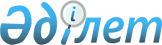 Об утверждении Системы государственного планирования в Республике КазахстанПостановление Правительства Республики Казахстан от 29 ноября 2017 года № 790.
      В соответствии с подпунктом 5–2) статьи 9 Конституционного закона Республики Казахстан от 18 декабря 1995 года "О Правительстве Республики Казахстан" Правительство Республики Казахстан ПОСТАНОВЛЯЕТ:
      1. Утвердить прилагаемую Систему государственного планирования в Республике Казахстан.
      2. Государственным органам принять необходимые меры, вытекающие из настоящего постановления.
      3. Настоящее постановление вводится в действие со дня его подписания и подлежит официальному опубликованию.  Система государственного планирования в Республике Казахстан 1. Общие положения
      1. Система государственного планирования в Республике Казахстан (далее – Система государственного планирования) – комплекс взаимосвязанных элементов, состоящий из принципов, документов, процессов и участников государственного планирования, обеспечивающий развитие страны на долгосрочный (свыше 5 лет), среднесрочный (от года до 5 лет включительно) периоды.
      2. Государственное планирование охватывает деятельность органов государственной власти и иных участников процесса развития страны, направленную на повышение уровня социально-экономического развития Казахстана, рост благосостояния граждан и укрепление безопасности страны. 1.1. Основные понятия
      3. В настоящей Системе государственного планирования используются следующие основные понятия:
      1) целевой индикатор – количественное значение цели, позволяющее измерять уровень ее достижения;
      2) показатель результата – количественно измеримый показатель, позволяющий определить уровень решения задачи;
      3) базовый перечень показателей – совокупность унифицированных целевых индикаторов программ развития территорий, отражающих уровни ключевых направлений развития территорий и являющихся показателями эффективности деятельности местных исполнительных органов;
      4) плановый период – период, на который разрабатывается соответствующий документ Системы государственного планирования. 2. Принципы Системы государственного планирования
      4. Система государственного планирования базируется на принципах:
      1) единства и целостности – единство законодательства в сфере государственного планирования, принципов организации и функционирования Системы государственного планирования, единство порядка осуществления процесса государственного планирования; 
      2) внутренней сбалансированности – согласованность документов системы государственного планирования между собой по целям развития, задачам и показателям результатов; 
      3) результативности и эффективности – выбор целей, задач и показателей результатов должен быть максимально правильным (результативным), основываться на глубоком анализе текущей ситуации и необходимости достижения заданных результатов с наименьшими затратами ресурсов;
      4) самостоятельности выбора путей решения задач – самостоятельность участников процесса государственного планирования в выборе путей и методов достижения целей и решения задач развития страны в пределах своей компетенции; 
      5) ответственности участников процесса государственного планирования – обеспечение ответственности за неэффективность решения задач и недостижение ожидаемых результатов в пределах своей компетенции в соответствии с законодательством Республики Казахстан; 
      6) прозрачности (открытости) – обязательное опубликование документов Системы государственного планирования, за исключением положений, содержащих информацию, относящуюся к государственным секретам; 
      7) достоверности и реалистичности – обоснованная возможность достижения целей развития, установленных документами Системы государственного планирования, а также обоснованность показателей результатов, используемых в процессе государственного планирования;
      8) непрерывности, преемственности и последовательности – ступенчатый характер Системы государственного планирования, то есть успешность достижения целей, задач, показателей результатов вышестоящих документов зависит от качества и своевременности планирования и достижения целей, задач, показателей результатов нижестоящих документов, а также непрерывный механизм ее функционирования;
      9) ресурсной обеспеченности – определение источников и объемов финансирования, трудовых, других материальных и нематериальных ресурсов по основным направлениям стратегических планов государственных органов для достижения поставленных целей и задач. 3. Документы Системы государственного планирования
      5. К документам Системы государственного планирования относятся:
      1) Стратегия развития Казахстана до 2050 года;
      2) Стратегический план развития Республики Казахстан до 10 лет включительно, Прогнозная схема территориально-пространственного развития страны;
      3) Стратегия национальной безопасности Республики Казахстан на 5 лет или свыше 5 лет; 
      4) Прогноз социально-экономического развития на 5 лет; 
      5) государственные программы (не менее 5 лет);
      6) стратегические планы государственных органов на 5 лет; 
      7) программы развития территорий на 5 лет; 
      8) стратегии развития на 10 лет национальных управляющих холдингов, национальных холдингов и национальных компаний с участием государства в уставном капитале (далее - национальные компании).
      6. Документы Системы государственного планирования представляют собой целостную систему, где необходимость и правомерность разработки документов нижестоящего уровня вытекают из документов, стоящих на уровне выше, а разработка, реализация, мониторинг, оценка и контроль документов, стоящих на уровне выше, осуществляются на основе документов нижестоящих уровней.
      7. Документы Системы государственного планирования подразделяются на три уровня.
      К документам первого уровня относятся документы, определяющие долгосрочное видение развития страны с ключевыми приоритетами и ориентирами – Стратегия развития Казахстана до 2050 года, Стратегический план развития Республики Казахстан до 10 лет включительно, Прогнозная схема территориально-пространственного развития страны, Стратегия национальной безопасности Республики Казахстан.
      К документам второго уровня относятся документы, определяющие параметры экономического развития Республики Казахстан, области, города республиканского значения, столицы, а также документы межсферного, межотраслевого и межведомственного характера – Прогноз социально-экономического развития на 5 лет, государственные программы на период не менее 5 лет.
      К документам третьего уровня относятся документы, определяющие пути достижения документов Системы государственного планирования первого и второго уровней на основе декомпозиции – стратегические планы государственных органов на 5 лет, программы развития территорий на 5 лет, стратегии развития на 10 лет национальных управляющих холдингов, национальных холдингов и национальных компаний.
      Целевые индикаторы и показатели результатов документов Системы государственного планирования должны определяться исходя из данной иерархии.
      В документах первого уровня отражаются ключевые национальные индикаторы и показатели, определяющие развитие страны в долгосрочном периоде.
      Документы второго уровня содержат целевые индикаторы и показатели развития сфер и отраслей, направленные на достижение ключевых национальных индикаторов и показателей.
      Документы третьего уровня содержат целевые индикаторы и показатели деятельности центральных государственных органов, развития регионов, а также национальных управляющих холдингов, национальных холдингов и национальных компаний.
      8. Президент Республики Казахстан обращается с ежегодным Посланием народу Казахстана о положении в стране и основных направлениях внутренней и внешней политики Республики Казахстан (далее – Послание). Положения Послания, а также поручения Президента Республики Казахстан учитываются при разработке и корректировке документов Системы государственного планирования, в том числе формировании бюджета на предстоящий плановый период.
      Порядок разработки, согласования проекта Послания, реализации Послания определяется Президентом Республики Казахстан.
      9. По поручению Президента Республики Казахстан разрабатываются концепции и доктрины.
      Концепция является документом идеологического характера, разрабатывается в сферах общественной жизни (социальная, политическая, духовная) на долгосрочный период и отражает видение развития соответствующей сферы, а также обоснование соответствующей государственной политики, включает основные принципы и общие подходы этой политики.
      Концепция утверждается Президентом Республики Казахстан либо Правительством Республики Казахстан.
      Доктрина – это документ, который определяет систему воззрений, совокупность политических принципов по определенному вопросу.
      Доктрина утверждается или одобряется Президентом Республики Казахстан.
      Концепции и доктрины реализуются через Стратегический план развития Республики Казахстан, Прогнозную схему территориально-пространственного развития страны, государственные программы, стратегические планы государственных органов и законы.
      Порядок разработки концепций и доктрин определяется центральным уполномоченным органом по государственному планированию (далее – уполномоченный орган по государственному планированию) по согласованию с Администрацией Президента Республики Казахстан. 3.1. Стратегия развития Казахстана до 2050 года
      10. Стратегия развития Казахстана до 2050 года определяет глобальное видение и стратегию развития Республики Казахстан, долгосрочные направления и приоритеты экономического, политического, общественного развития страны, в целях реализации которого разрабатываются документы Системы государственного планирования. 3.2. Стратегический план развития Республики Казахстан
      11. Стратегический план развития Республики Казахстан разрабатывается на скользящей основе каждые пять лет на период до 10 лет включительно в целях реализации Стратегии развития Казахстана до 2050 года и конкретизирует стратегию, цели социально-экономического и общественно-политического развития страны в соответствующем периоде, ожидаемые результаты с указанием их показателей, поэтапные целевые ориентиры.
      12. Разработка проекта Стратегического плана развития Республики Казахстан на плановый период осуществляется уполномоченным органом по государственному планированию.
      Стратегический план развития Республики Казахстан утверждается Президентом Республики Казахстан.
      13. Мониторинг и оценка реализации Стратегического плана развития Республики Казахстан проводятся уполномоченным органом по государственному планированию. 
      По результатам мониторинга и оценки реализации Стратегический план развития Республики Казахстан может корректироваться на основании заключения Администрации Президента Республики Казахстан.
      14. Контроль за реализацией Стратегического плана развития Республики Казахстан осуществляется Администрацией Президента Республики Казахстан.
      15. В целях реализации Стратегического плана развития Республики Казахстан уполномоченным органом по государственному планированию разрабатывается Прогнозная схема территориально-пространственного развития страны на соответствующий период. Прогнозная схема территориально-пространственного развития страны – это система рационального размещения производительных сил, производственной, социальной и другой инфраструктуры, расселения населения страны в разрезе регионов для обеспечения устойчивого развития страны.
      Прогнозная схема территориально-пространственного развития страны утверждается Президентом Республики Казахстан.
      В процессе реализации при изменении макроэкономической ситуации может осуществляться корректировка Прогнозной схемы территориально-пространственного развития страны.
      Контроль за реализацией Прогнозной схемы территориально-пространственного развития страны осуществляется Администрацией Президента Республики Казахстан. 3.3. Стратегия национальной безопасности 
Республики Казахстан
      16. Стратегия национальной безопасности Республики Казахстан разрабатывается в целях реализации Стратегии развития Казахстана до 2050 года, Стратегического плана развития Республики Казахстан и определяет основные проблемы и угрозы, стратегические цели и целевые индикаторы, задачи и показатели результатов в области обеспечения национальной безопасности, а также критерии обеспечения национальной безопасности.
      17. Стратегия национальной безопасности Республики Казахстан разрабатывается на среднесрочный (на 5 лет) или долгосрочный (свыше 5 лет) периоды уполномоченным органом по государственному планированию.
      Стратегия национальной безопасности Республики Казахстан разрабатывается не позднее последнего года реализации предыдущей Стратегии национальной безопасности Республики Казахстан.
      18. Структура, базовые подходы и основное содержание Стратегии национальной безопасности Республики Казахстан одобряются Советом Безопасности Республики Казахстан. Порядок разработки Стратегии национальной безопасности Республики Казахстан определяется Президентом Республики Казахстан.
      19. Стратегия национальной безопасности Республики Казахстан утверждается Президентом Республики Казахстан.
      20. Для реализации Стратегии национальной безопасности Республики Казахстан разрабатывается План мероприятий по ее реализации, являющийся неотъемлемой частью Стратегии национальной безопасности Республики Казахстан.
      21. Итоги реализации Плана мероприятий ежегодно вносятся уполномоченным органом по государственному планированию на рассмотрение Совета Безопасности Республики Казахстан. 3.4. Прогноз социально-экономического развития
      22. Прогноз социально-экономического развития разрабатывается ежегодно на скользящей основе на пятилетний период с учетом Стратегического плана развития Республики Казахстан, Прогнозной схемы территориально-пространственного развития страны, государственных программ и ежегодного послания Президента Республики Казахстан народу Казахстана о положении в стране, основных направлениях внутренней и внешней политики Республики и содержит: 
      1) на республиканском уровне государственного управления:
      внешние и внутренние условия развития экономики;
      цели и задачи экономической политики на пятилетний период, в том числе налогово-бюджетной политики;
      основные направления и меры экономической политики на пятилетний период, в том числе налогово-бюджетной политики;
      прогноз показателей социально-экономического развития на пятилетний период;
      прогноз бюджетных параметров на плановый период, включающий прогноз поступлений и расходов консолидированного, государственного и республиканского бюджетов, дефицит соответствующего бюджета;
      новые инициативы расходов, направленные на реализацию приоритетов социально-экономического развития;
      перечень условно финансируемых расходов на очередной финансовый год;
      2) на уровне области, города республиканского значения, столицы:
      тенденции, приоритеты, целевые индикаторы и показатели социально-экономического развития области, города республиканского значения, столицы;
      прогноз показателей социально-экономического развития области, города республиканского значения, столицы;
      бюджетные параметры области, города республиканского значения, столицы на плановый период, которые должны содержать:
      прогноз бюджетных параметров области, города республиканского значения, столицы, включающий прогноз поступлений и расходов бюджета области, города республиканского значения, столицы;
      новые инициативы расходов, направленные на реализацию приоритетов социально-экономического развития области, города республиканского значения, столицы;
      перечень приоритетных бюджетных инвестиций области, города республиканского значения, столицы.
      Целевые индикаторы и показатели устанавливаются по ключевым направлениям (сферам) для определения количественных и качественных результатов, на достижение которых должна быть направлена социально-экономическая политика государства в течение пятилетнего периода.
      Показатели социально-экономического развития и бюджетные параметры района (города областного значения), города районного значения, села, поселка, сельского округа указываются в составе прогноза социально-экономического развития области в разрезе районов (городов областного значения) и городов районного значения, сел, поселков, сельских округов. 
      23. Прогноз социально-экономического развития разрабатывается соответственно уполномоченным органом по государственному планированию и местным уполномоченным органом по государственному планированию области, города республиканского значения, столицы, одобряется Правительством Республики Казахстан или местным исполнительным органом области, города республиканского значения, столицы и подлежит опубликованию в средствах массовой информации.
      24. Мониторинг, оценка и контроль Прогноза социально-экономического развития не осуществляются.
      25. Порядок и сроки разработки Прогноза социально-экономического развития определяются уполномоченным органом по государственному планированию. 3.5. Государственные программы
      26. Государственные программы являются документами межсферного, межотраслевого и межведомственного характера, определяющими цели, задачи и ожидаемые результаты по приоритетным стратегическим направлениям развития страны и разрабатываются на период не менее 5 лет в целях реализации вышестоящих документов Системы государственного планирования.
      27. Государственные программы разрабатываются соответствующим государственным органом и согласовываются с уполномоченным органом по государственному планированию.
      28. Государственные программы утверждаются Правительством Республики Казахстан по согласованию с Президентом Республики Казахстан.
      29. Для реализации государственной программы разрабатывается план мероприятий, который является неотъемлемой частью государственной программы.
      30. Мониторинг реализации государственной программы проводится государственным органом-разработчиком.
      Оценка реализации государственной программы проводится уполномоченным органом по государственному планированию и Счетным комитетом по контролю за исполнением республиканского бюджета.
      Счетный комитет по контролю за исполнением республиканского бюджета осуществляет оценку реализации государственных программ в рамках проведения государственного аудита эффективности и экспертно-аналитических мероприятий в соответствии с перечнем объектов государственного аудита и финансового контроля на соответствующий год, утверждаемым Счетным комитетом по контролю за исполнением республиканского бюджета, в части исполнения республиканского бюджета и использования активов государства, а по поручениям Президента Республики Казахстан также по иным направлениям. 
      По результатам мониторинга и оценки реализации государственная программа может корректироваться на основании заключения Администрации Президента Республики Казахстан.
      31. Контроль за реализацией государственной программы осуществляется Администрацией Президента Республики Казахстан. 3.6. Стратегические планы государственных органов
      32. Стратегический план государственного органа разрабатывается каждые три года на пятилетний период на основе Стратегического плана развития Республики Казахстан, Прогнозной схемы территориально-пространственного развития страны, государственных программ, прогноза социально-экономического развития.
      33. Стратегический план государственного органа определяет стратегические направления, цели, целевые индикаторы деятельности государственного органа.
      34. Стратегические планы не разрабатываются государственными органами, определенными Бюджетным кодексом Республики Казахстан.
      35. Стратегические планы государственных органов утверждаются в порядке, установленном бюджетным законодательством Республики Казахстан.
      36. Для реализации стратегического плана государственный орган ежегодно разрабатывает операционный план.
      Операционный план представляет собой документ, содержащий конкретные действия государственного органа в текущем финансовом году, увязанные по ресурсам, ответственным исполнителям и срокам осуществления мероприятий по достижении целей и целевых индикаторов стратегического плана, а также иных задач, определенных положением о государственном органе.
      37. Мониторинг реализации стратегического плана государственного органа осуществляется государственным органом-разработчиком.
      38. Оценка реализации стратегических планов государственных органов, кроме оценки, проводимой Счетным комитетом по контролю за исполнением республиканского бюджета, осуществляется в соответствии с законодательством Республики Казахстан.
      39. Счетный комитет по контролю за исполнением республиканского бюджета осуществляет оценку реализации стратегических планов центральных государственных органов в рамках проведения государственного аудита эффективности и экспертно-аналитических мероприятий в соответствии с перечнем объектов государственного аудита и финансового контроля на соответствующий год, утверждаемым Счетным комитетом по контролю за исполнением республиканского бюджета, в части исполнения республиканского бюджета и использования активов государства, а по поручениям Президента Республики Казахстан также по иным направлениям.
      40. Контроль за реализацией стратегических планов государственных органов осуществляется самими государственными органами. 3.7. Программа развития территории
      41. Программа развития территории разрабатывается на пятилетний период на основе документов Системы государственного планирования, указанных в подпунктах 1) – 6) пункта 5 настоящей Системы государственного планирования.
      Программа развития территории содержит основные направления, цели, целевые индикаторы, необходимые ресурсы.
      42. Программа развития области, города республиканского значения, столицы разрабатывается соответственно местным исполнительным органом области, города республиканского значения, столицы с участием территориальных подразделений центральных государственных органов и согласовывается с уполномоченным органом по государственному планированию, иными заинтересованными центральными государственными органами.
      Программа развития района (города областного значения) разрабатывается местным исполнительным органом района (города областного значения) с участием территориальных подразделений центральных государственных органов и согласовывается с уполномоченным органом по государственному планированию области, иными заинтересованными исполнительными органами области.
      43. Программа развития территории утверждается местным представительным органом.
      44. Для реализации программы развития области, города республиканского значения, столицы, района (города областного значения) местным исполнительным органом утверждается план мероприятий по ее реализации.
      45. Мониторинг реализации программы развития области, города республиканского значения, столицы проводится соответственно уполномоченным органом по государственному планированию области, города республиканского значения, столицы совместно с государственными органами-соисполнителями соответствующей территории.
      Мониторинг реализации программы развития района (города областного значения) проводится уполномоченными органами по государственному планированию района (города областного значения) совместно с государственными органами-соисполнителями соответствующей территории.
      Оценка реализации программы развития области, города республиканского значения, столицы, кроме оценки, проводимой ревизионной комиссией области, города республиканского значения, столицы, осуществляется в соответствии с законодательством Республики Казахстан.
      46. Ревизионная комиссия области, города республиканского значения, столицы осуществляет оценку реализации программ развития территорий в рамках проведения государственного аудита эффективности и экспертно-аналитических мероприятий в соответствии с перечнем объектов государственного аудита и финансового контроля на соответствующий год, утверждаемым ревизионной комиссией области, города республиканского значения, столицы, в части исполнения соответствующего бюджета и использования активов государства, а по поручениям Президента Республики Казахстан также по иным направлениям.
      47. По результатам мониторинга и оценки реализации программы развития территорий и планы мероприятий по их реализации могут подлежать корректировке.
      48. Контроль за реализацией программы развития территории осуществляется соответствующим местным представительным органом. 3.8. Стратегии развития национальных управляющих холдингов, национальных холдингов, национальных компаний
      49. Стратегии развития национальных управляющих холдингов, национальных холдингов, национальных компаний разрабатываются на 10 лет с учетом вышестоящих документов Системы государственного планирования.
      Стратегии развития национальных управляющих холдингов, национальных холдингов, национальных компаний разрабатываются не позднее последнего года реализации предыдущей стратегии развития национальных управляющих холдингов, национальных холдингов, национальных компаний.
      Стратегии развития национальных управляющих холдингов, национальных холдингов, национальных компаний определяют их стратегические направления, цели и показатели результатов деятельности и разрабатываются с учетом стратегий развития юридических лиц, акции (доли участия) которых предоставляют право национальным управляющим холдингам, национальным холдингам, национальным компаниям определять решения, принимаемые данными юридическими лицами.
      Стратегии развития национальных управляющих холдингов, национальных холдингов, национальных компаний согласовываются с уполномоченным органом по государственному планированию на соответствие целям, задачам и бюджетным параметрам, изложенным в вышестоящих документах Системы государственного планирования, и утверждаются Правительством Республики Казахстан.
      Стратегия развития Фонда национального благосостояния утверждается единственным акционером Фонда национального благосостояния после одобрения советом директоров Фонда национального благосостояния.
      В целях реализации стратегий развития национальных управляющих холдингов, национальных холдингов, национальных компаний разрабатываются планы развития национальных управляющих холдингов, национальных холдингов, национальных компаний сроком на 5 лет.
      Порядок разработки и утверждения стратегий развития для национальных управляющих холдингов, национальных холдингов, национальных компаний определяется уполномоченным органом по государственному планированию.
      50. Мониторинг реализации стратегий развития национальных управляющих холдингов, национальных холдингов, национальных компаний осуществляется уполномоченным органом соответствующей отрасли или местным исполнительным органом (исполнительным органом, финансируемым из местного бюджета) в порядке, определяемом уполномоченным органом по государственному планированию.
      51. Оценка реализации стратегий развития национальных управляющих холдингов, национальных холдингов, национальных компаний, за исключением оценки, проводимой Счетным комитетом по контролю за исполнением республиканского бюджета в рамках проведения государственного аудита эффективности и экспертно-аналитических мероприятий в соответствии с перечнем объектов государственного аудита и финансового контроля на соответствующий год, утверждаемым Счетным комитетом по контролю за исполнением республиканского бюджета, осуществляется по истечении 3 лет после утверждения аудированной финансовой отчетности уполномоченным органом по государственному планированию в порядке, определяемом уполномоченным органом по государственному планированию.
      52. Счетный комитет по контролю за исполнением республиканского бюджета осуществляет оценку реализации стратегий развития национальных компаний в рамках государственного аудита эффективности и экспертно-аналитических мероприятий в соответствии с перечнем объектов государственного аудита и финансового контроля на соответствующий год, утверждаемым Счетным комитетом по контролю за исполнением республиканского бюджета.
      53. Уполномоченный орган соответствующей отрасли или местный исполнительный орган (исполнительный орган, финансируемый из местного бюджета) размещает результаты мониторинга и оценки стратегий развития национальных управляющих холдингов, национальных холдингов, национальных компаний на веб-портале (за исключением информации секретного характера и для служебного пользования).
      54. Уполномоченный орган соответствующей отрасли осуществляет контроль выполнения стратегий развития национальных управляющих холдингов, национальных холдингов, национальных компаний, акционером которых является государство, в соответствующей отрасли, за исключением Фонда национального благосостояния.
      Контроль стратегии развития Фонда национального благосостояния осуществляется его советом директоров. 4. Процесс и участники процесса
Системы государственного планирования
      55. Процессами Системы государственного планирования являются разработка, утверждение, реализация, мониторинг, оценка, корректировка и контроль за реализацией ее документов.
      Мониторинг – это сбор, систематизация, анализ и обобщение информации о ходе реализации документов Системы государственного планирования.
      Оценка – это инструмент определения степени достижения результативности и эффективности реализации документов Системы государственного планирования.
      Корректировка – внесение изменений и дополнений в документы Системы государственного планирования в результате проведенного мониторинга и оценки реализации данного документа, а также в реализацию положений посланий, отдельных поручений Президента Республики Казахстан.
      Контроль – осуществление анализа полноты и своевременности исполнения документов Системы государственного планирования.
      56. Участниками процессов Системы государственного планирования являются органы государственной власти, юридические лица с государственным участием, представители общественных, научных и частных организаций, физические лица. 5. Разработка Стратегического плана развития Республики Казахстан, Прогнозной схемы территориально-пространственного развития страны, государственных программ, стратегических планов государственных органов, программ развития территорий 5.1. Основные положения разработки Стратегического плана развития Республики Казахстан, Прогнозной схемы территориально-пространственного развития страны, государственных программ, стратегических планов государственных органов, программ развития территорий
      57. Разработкой является процесс анализа, моделирования, формирования видения и определения приоритетов, целевых индикаторов, стратегических целей, задач и путей их достижения, ресурсного обеспечения Стратегического плана развития Республики Казахстан, Прогнозной схемы территориально-пространственного развития страны, государственных программ, стратегических планов государственных органов, программ развития территорий.
      58. На этапе разработки уполномоченный орган по государственному планированию рассматривает представленные для согласования проекты Стратегического плана развития Республики Казахстан, Прогнозной схемы территориально-пространственного развития страны, государственных программ, стратегических планов государственных органов, программ развития территорий по следующим направлениям:
      1) обоснованность разработки документа;
      2) обоснованность и реалистичность выбранных целей, целевых индикаторов, задач, показателей результатов (промежуточных и конечных);
      3) соответствие предлагаемых путей достижения целям и задачам документа;
      4) соответствие стратегическим целям и задачам, обозначенным в документе Системы государственного планирования вышестоящего уровня, в целях реализации которого разработан представленный на согласование проект документа;
      5) соответствие целей, целевых индикаторов, задач, показателей результатов (промежуточных и конечных) документа планируемым срокам его реализации;
      6) обеспеченность финансово-экономическими, материально-техническими, трудовыми ресурсами для реализации документа;
      7) выявление возможных внешних и внутренних рисков и обстоятельств, которые могут помешать достижению целей и задач документа, а также определение мер, которые должны быть предприняты для предупреждения их возникновения, в случае возникновения - для их преодоления либо для корректировки документа.
      59. При разработке Стратегического плана развития Республики Казахстан, Прогнозной схемы территориально-пространственного развития страны, государственных программ, стратегических планов государственных органов, программ развития территорий, предусматривающих случаи введения регуляторного инструмента и связанных с ним требований или осуществление ужесточения регулирования в отношении субъектов частного предпринимательства, предварительно проводится процедура анализа регуляторного воздействия в порядке, определяемом уполномоченным органом по предпринимательству.
      Результаты анализа регуляторного воздействия размещаются на интернет-ресурсах регулирующих государственных органов.
      60. Государственные программы, стратегические планы государственных органов, программы развития территорий, стратегии развития национальных управляющих холдингов, национальных холдингов и национальных компаний должны обеспечивать достижение ключевых национальных индикаторов Стратегического плана развития Республики Казахстан.
      При разработке вышеуказанных документов их целевые индикаторы и показатели должны быть синхронизированы и взаимоувязаны с ключевыми национальными индикаторами Стратегического плана развития Республики Казахстан по годам и значениям.
      61. Методологическое сопровождение по разработке Стратегического плана развития Республики Казахстан, Прогнозной схемы территориально-пространственного развития страны, государственных программ, стратегических планов государственных органов, программ развития территорий осуществляется уполномоченным органом по государственному планированию. 5.2. Разработка Стратегического плана развития
Республики Казахстан
      62. Проект Стратегического плана развития Республики Казахстан на очередной плановый период разрабатывается не позднее пятого года реализации предыдущего Стратегического плана развития страны.
      Разработанный проект Стратегического плана развития Республики Казахстан должен соответствовать следующим требованиям:
      1) охватывать приоритетные направления развития страны, вытекающие из долгосрочных приоритетов Стратегии развития Казахстана до 2050 года; 
      2) обеспечивать логическую взаимосвязь между приоритетными направлениями развития страны на предстоящий плановый период; 
      3) основываться на анализе сильных и слабых сторон, возможностей и угроз в развитии страны, а также долгосрочном прогнозе социально-экономического развития.
      63. Стратегический план развития Республики Казахстан должен содержать:
      1) введение; 
      2) анализ текущей ситуации и глобальных тенденций;
      3) видение, цели развития и ключевые национальные индикаторы Республики Казахстан;
      4) системные реформы;
      5) приоритетные направления реализации Стратегии развития Казахстана до 2050 года;
      6) подходы к реализации Стратегического плана развития Республики Казахстан.
      64. Во введении указываются обоснование, необходимость разработки и краткое резюме Стратегического плана развития Республики Казахстан на предстоящий период.
      65. Анализ текущей ситуации и глобальных тенденций охватывает анализ текущего состояния и оценку достигнутого уровня социально-экономического и общественно-политического развития, анализ глобальных трендов, возможных сценариев развития страны.
      66. Видение, цели развития и ключевые национальные индикаторы Республики Казахстан определяют параметры развития страны к концу периода реализации Стратегического плана развития Республики Казахстан.
      Целью развития определяется желаемое будущее состояние страны к концу периода, достижение которого обеспечивает реализацию Стратегического плана развития Республики Казахстан.
      Стратегический план развития Республики Казахстан содержит ключевые национальные индикаторы, измеряющие общестрановой прогресс в достижении Стратегии развития Казахстана до 2050 года. 
      Ключевые национальные индикаторы подразделяются на индикаторы первого и второго уровней. 
      Индикаторы первого уровня должны быть сопоставимы с индикаторами, характерными для наиболее развитых стран. 
      Индикаторы второго уровня детализируют индикаторы первого уровня и/или направлены на решение наиболее актуальных задач на плановый период. 
      67. Системные реформы охватывают приоритеты, задачи, инициативы, которые необходимо реализовать до конца периода реализации Стратегического плана развития Республики Казахстан.
      68. В приоритетных направлениях реализации Стратегии развития Казахстана до 2050 года отражается политика, которая осуществляется государственными органами в целях реализации Стратегии развития Казахстана до 2050 года.
      69. В подходах к реализации Стратегического плана развития Республики Казахстан приводятся основные механизмы реализации документа.
      70. После утверждения Стратегического плана развития Республики Казахстан в шестимесячный срок уполномоченным органом по государственному планированию по согласованию с Администрацией Президента Республики Казахстан утверждается Стратегическая карта, которая содержит декомпозицию ключевых национальных индикаторов в документах Системы государственного планирования.
      Индикаторы Стратегической карты должны быть сбалансированы и взаимоувязаны по значениям, годам, срокам достижения, уровням документов, содержать разбивку по сферам, отраслям и регионам (при возможности разбивки), а также закрепление за центральными государственными и местными исполнительными органами, национальными управляющими холдингами, национальными холдингами, национальными компаниями, ответственными за их достижение. 5.3. Разработка Прогнозной схемы
территориально-пространственного развития страны
      71. Разработка проекта Прогнозной схемы территориально-пространственного развития страны, а также ее корректировка осуществляются уполномоченным органом по государственному планированию при участии центральных государственных и местных исполнительных органов, национальных управляющих холдингов, национальных холдингов, национальных компаний, общественных и научно-исследовательских организаций.
      72. Проект Прогнозной схемы территориально-пространственного развития страны разрабатывается на предстоящий плановый период не позднее девятого года реализации предыдущей Прогнозной схемы территориально-пространственного развития страны.
      Разработанный проект Прогнозной схемы территориально-пространственного развития страны должен соответствовать следующим требованиям:
      1) разрабатываться в целях реализации Стратегического плана развития Республики Казахстан на предстоящий плановый период;
      2) раскрывать вопросы перспективной территориальной организации страны; 
      3) раскрывать вопросы оптимального использования экономических ресурсов, использования новых систем организации производительных сил; 
      4) содержать вопросы инфраструктурного обеспечения территорий.
      73. Структура Прогнозной схемы территориально-пространственного развития страны содержит следующие разделы:
      1) анализ и оценку экономического потенциала территорий; 
      2) направления территориально-пространственного развития; 
      3) прогнозные параметры развития страны; 
      4) схемы перспективного развития регионов.
      74. Раздел "Анализ и оценка экономического потенциала территорий" должен содержать анализ ресурсного потенциала регионов страны, вопросы обеспеченности производственной и социальной инфраструктурой, классификацию и анализ регионов по экономической специализации, системе расселения и характеру рыночных связей, особенности территориального развития страны, анализ экологического развития регионов.
      75. Раздел "Направления территориально-пространственного развития" состоит из целей, задач и основных подходов территориально-пространственного развития страны, стратегических направлений развития макрорегионов.
      76. Раздел "Прогнозные параметры развития страны" включает основные прогнозные показатели развития страны и регионов на предстоящий десятилетний период.
      77. Раздел "Схемы перспективного развития регионов" содержит схемы перспективной экономической специализации регионов, перспективного расселения, перспективного развития производственной и социальной инфраструктуры. 5.4. Разработка государственных программ
      78. Государственная программа разрабатывается в реализацию системных реформ и задач Стратегического плана развития Республики Казахстан, направлений Стратегии национальной безопасности Республики Казахстан заинтересованным государственным органом.
      79. До разработки государственных программ государственный орган, инициирующий разработку государственной программы, обеспечивает презентацию концепции проекта государственной программы в Правительстве Республики Казахстан с участием депутатов Парламента Республики Казахстан для одобрения целесообразности разработки государственной программы.
      Концепция проекта государственной программы должна включать в себя информацию об основных бенефициарах программы, ожидаемом социально-экономическом эффекте. В случае разработки проекта государственной программы в продолжение действующей государственной программы концепция проекта государственной программы должна также содержать информацию о степени достижения целей и задач завершаемой государственной программы, социально-экономическом эффекте от ее реализации и эффективности затраченных средств.
      80. Распоряжением Премьер-Министра Республики Казахстан образуется комиссия (рабочая группа) по разработке государственной программы, сформированная из представителей государственных органов, общественных советов и депутатов Парламента Республики Казахстан, с привлечением при необходимости научно-исследовательских организаций, ученых и специалистов различных областей знаний.
      81. Проект государственной программы размещается на интернет-ресурсе государственного органа и интернет-портале открытых данных государственным органом, ответственным за разработку государственной программы (за исключением информации секретного характера и для служебного пользования), для публичного обсуждения и дорабатывается с учетом поступивших предложений.
      82. Государственный орган-разработчик вносит в Правительство Республики Казахстан проект государственной программы, согласованный со всеми заинтересованными государственными органами в установленном законодательством Республики Казахстан порядке.
      83. Проект государственной программы, при необходимости доработанный государственным органом-разработчиком, вносится Правительством Республики Казахстан на согласование Президенту Республики Казахстан в установленном законодательством порядке.
      84. Разработанный проект государственной программы должен соответствовать следующим требованиям:
      1) разрабатываться в целях реализации вышестоящих документов Системы государственного планирования;
      2) ориентироваться на решение задач межсферного, межотраслевого и межведомственного характера, а также социально значимых задач;
      3) ориентироваться на удовлетворение потребностей целевой группы благополучателей;
      4) содержать систему согласованных по срокам, ресурсам и исполнителям целей, целевых индикаторов, задач и мер, обеспечивающих достижение стратегических целей вышестоящих документов Системы государственного планирования;
      5) обеспечивать адресность мер, четкое определение сроков и последовательность их реализации, строгую ориентацию деятельности исполнителей на достижение программных целей;
      6) обеспечивать сбалансированность финансовых, трудовых и материальных ресурсов и источников их обеспечения;
      7) излагаться кратко и четко, в тезисном формате.
      85. Не допускается разработка государственной программы, направленной на:
      1) решение проблем отдельной отрасли или конкретного региона (города, территории); 
      2) решение внутриведомственных вопросов государственных органов; 
      3) дублирование целей и задач действующих государственных программ, а также мероприятий по реализации этих программ.
      86. Структура государственной программы содержит следующие разделы:
      1) паспорт (основные параметры); 
      2) введение; 
      3) анализ текущей ситуации; 
      4) цели, задачи, целевые индикаторы и показатели результатов реализации программы; 
      5) основные направления, пути достижения поставленных целей программы и соответствующие меры; 
      6) необходимые ресурсы.
      87. В разделе "Паспорт (основные параметры)" излагаются основные параметры программного документа, включающие в себя:
      1) наименование; 
      2) основание для разработки; 
      3) указание государственного органа, ответственного за разработку, а также государственных органов, ответственных за реализацию программного документа;
      4) цели;
      5) задачи;
      6) сроки реализации;
      7) целевые индикаторы; 
      8) источники и объемы финансирования.
      88. В разделе "Введение" излагается обоснование необходимости предлагаемой государственной программы.
      89. В разделе "Анализ текущей ситуации" излагаются:
      1) оценка текущей ситуации состояния сферы деятельности, а также влияния данной сферы на социально-экономическое и общественно-политическое развитие страны (при этом необходимо выделить основные проблемы, тенденции и предпосылки на основе предварительного анализа сильных и слабых сторон, возможностей и угроз для данной сферы деятельности);
      2) анализ действующей политики государственного регулирования развития сферы деятельности, включая характеристику существующей нормативной правовой базы, действующей практики и результатов реализации мероприятий по обеспечению развития сферы деятельности.
      90. В разделе "Цели, задачи, целевые индикаторы, показатели результатов реализации программы" указываются цели программы, формируемые исходя из вышестоящих документов Системы государственного планирования.
      91. Все цели государственной программы должны содержать целевые индикаторы с промежуточными и конечными значениями, позволяющими определить степень достижения целей программы.
      92. Задачами программы являются основные условия, которые необходимо выполнить для достижения соответствующей цели программы, формируемые на основе анализа ситуации и позволяющие увидеть ключевые изменения в сферах деятельности к концу планового периода.
      93. Каждая задача должна содержать промежуточные и конечные значения показателей результатов (количественно измеримые), характеризующие степень решения задач программы.
      94. Цели и задачи государственной программы должны быть четкими, конкретными, контролируемыми, проверяемыми и оцениваемыми. Целевые индикаторы и показатели результатов должны характеризоваться комплексностью, отражать уровень, степень решения вопросов межсферного, межотраслевого и межведомственного характера.
      95. Цели, целевые индикаторы, задачи и показатели результатов реализации программы приводятся с указанием центральных государственных и местных исполнительных органов, национальных управляющих холдингов, национальных холдингов, национальных компаний, ответственных за их достижение.
      96. В разделе "Основные направления, пути достижения поставленных целей программы и соответствующие меры" приводятся пути достижения государственными органами и иными организациями, ответственными за реализацию государственной программы, поставленных целей и решения стоящих задач, а также система мер, которая в полном объеме и нужные сроки обеспечит достижение каждой цели и решение каждой задачи.
      97. В разделе "Необходимые ресурсы" излагаются потребности в ресурсах для реализации государственной программы (финансово-экономические, материально-технические, трудовые).
      98. Источниками финансирования программы могут быть: средства республиканского и местных бюджетов, государственные займы, негосударственные займы, привлекаемые под государственную гарантию, прямые иностранные и отечественные инвестиции, гранты международных финансово-экономических организаций или стран-доноров, кредиты банков второго уровня, собственные средства организаций и другие источники, не запрещенные законодательством Республики Казахстан.
      99. Предполагаемые объемы финансирования определяются с учетом прогноза социально-экономического развития, параметров республиканского и местных бюджетов на плановый период, международных договоров и других документов. 5.5. Разработка стратегических планов государственных органов
      100. Стратегический план государственного органа должен соответствовать следующим требованиям:
      1) ориентироваться на реализацию Стратегического плана развития Республики Казахстан, Прогнозной схемы территориально-пространственного развития страны, государственных программ с изложением путей и способов достижения целей, показателей и решения задач Стратегического плана развития Республики Казахстан, Прогнозной схемы территориально-пространственного развития страны, государственных программ, а также на эффективное выполнение государственным органом государственных функций, полномочий и оказание вытекающих из них государственных услуг; 
      2) ориентироваться на удовлетворение потребностей благополучателей;
      3) разрабатываться с учетом целей, целевых индикаторов стратегического плана государственного органа на предыдущий плановый период;
      4) разрабатываться с учетом обеспечения достижения ключевых целевых индикаторов первого руководителя центрального государственного органа, определенного в меморандуме государственного органа;
      5) излагаться кратко и четко, в тезисном формате.
      101. Структура стратегического плана государственного органа состоит из следующих разделов:
      1) миссия и видение; 
      2) анализ текущей ситуации и управление рисками; 
      3) приоритетные направления развития сферы/отрасли; 
      4) архитектура взаимосвязи стратегического и бюджетного планирования; 
      5) стратегические направления, цели, целевые индикаторы; 
      6) ресурсы.
      102. В разделе "Миссия и видение" излагаются миссия и видение государственного органа.
      103. Миссией государственного органа является основное предназначение государственного органа как субъекта государственного управления, заключающееся в определении его роли в реализации государственной политики в соответствующей отрасли или сфере деятельности.
      104. Видением государственного органа является перспективное состояние курируемых отраслей или сфер деятельности в результате реализации стратегического плана государственного органа.
      105. Раздел "Анализ текущей ситуации и управление рисками" содержит подразделы "Анализ текущей ситуации" и "Управление рисками".
      В подразделе "Анализ текущей ситуации" указываются:
      1) основные параметры развития регулируемой отрасли или сферы деятельности государственного органа с приведением статистических данных либо других показателей, характеризующих состояние отрасли или сферы деятельности, в том числе в сравнении с другими странами; 
      2) анализ основных проблем, стоящих перед экономикой и обществом, на решение которых направлен стратегический план государственного органа. 
      В подразделе "Управление рисками" указываются:
      1) перечень возможных рисков, оказывающих влияние на достижение целей государственного органа; 
      2) основные пути предотвращения риска недостижения запланированных целей государственного органа по внутренним или внешним причинам объективного или субъективного характера в случае его усиления. 
      В качестве возможного риска недостижения целей государственного органа не может выступать риск недофинансирования.
      106. Анализ текущей ситуации проводится в разрезе основных направлений деятельности государственного органа.
      107. На основе анализа текущей ситуации формируются направления развития соответствующих отраслей или сферы деятельности, в которых государственный орган считает важным достичь улучшения, а также определенных общенациональных целей.
      108. Последовательность изложения анализа текущей ситуации должна соответствовать последовательности изложения стратегических направлений.
      109. Раздел "Приоритетные направления развития сферы/отрасли" включает:
      1) краткое описание приоритетных направлений развития сферы/отрасли с указанием обоснований включения данных направлений в число приоритетных, связанных с ежегодными посланиями Президента Республики Казахстан, изменениями социально-экономической, политической ситуации в стране; 
      2) основные пути реализации приоритетных направлений развития сферы/отрасли. 
      Приоритетные направления развития сферы/отрасли интегрируются в существующие стратегические направления деятельности государственного органа или формируются новые стратегические направления деятельности государственного органа.
      110. В разделе "Архитектура взаимосвязи стратегического и бюджетного планирования" в схематичном виде в разрезе стратегических направлений государственных органов указываются цели государственного органа, взаимоувязанные с бюджетными программами, от реализации которых зависит достижение соответствующих общенациональных показателей страны.
      111. В разделе "Стратегические направления, цели, целевые индикаторы" излагаются стратегические направления, цели, целевые индикаторы стратегического плана государственного органа.
      Стратегические направления формируются на основе анализа регулируемых отраслей, секторов экономики или сфер деятельности, изменения в которых являются наиболее важными для достижения целей и приоритетов, обозначенных в Стратегическом плане развития Республики Казахстан, Прогнозной схеме территориально-пространственного развития страны, государственных программах.
      112. Цель государственного органа заключается в достижении определенного конкретного изменения в деятельности самого государственного органа либо регулируемой им сфере, выраженного в целевых индикаторах.
      При определении целей государственному органу необходимо придерживаться следующих требований:
      1) наличие четкой причинно-следственной связи цели с обозначенными проблемами; 
      2) возможность выразить достижение цели с помощью количественных показателей; 
      3) соответствие целям Стратегического плана развития Республики Казахстан, Прогнозной схемы пространственно-территориального развития, государственных программ;
      4) краткое и четкое изложение целей, при формулировании которых не допускаются:
      использование терминов, понятий и выражений произвольного или неоднозначного толкования;
      указание на иные цели, задачи или результаты, которые являются следствиями достижения самой цели.
      113. Для каждой цели в стратегическом плане государственного органа определяются целевые индикаторы.
      114. По каждому целевому индикатору определяется окончательный срок (период) достижения его планируемого значения с определением промежуточных значений целевого индикатора по годам отчетного и пятилетнего периодов.
      115. В разделе "Ресурсы" в разбивке по годам отчетного и планового периода приводятся свод бюджетных расходов с разбивкой по бюджетным программам и человеческие ресурсы с указанием штатной численности, задействованной в реализации стратегического плана.
      116. Формат стратегического плана государственного органа определяется уполномоченным органом по государственному планированию. 5.6. Разработка программы развития территории
      117. Проект программы развития области, города республиканского значения, столицы, разработанный соответственно местным исполнительным органом области, города республиканского значения, столицы рассматривается уполномоченным органом по государственному планированию, иными заинтересованными государственными органами в срок, не превышающий одного месяца со дня поступления.
      118. Программа развития области, города республиканского значения, столицы, разработанная на первый пятилетний период реализации Прогнозной схемы территориально-пространственного развития страны на предстоящий десятилетний период, представляется в установленном порядке на утверждение в маслихат области, города республиканского значения, столицы в двухмесячный срок после утверждения Прогнозной схемы территориально-пространственного развития страны на предстоящий десятилетний период.
      Программа развития области, города республиканского значения, столицы, разработанная на второй пятилетний период реализации Прогнозной схемы территориально-пространственного развития страны на предстоящий десятилетний период, представляется в установленном порядке на утверждение в маслихат области, города республиканского значения, столицы не позднее двухмесячного срока до начала второго пятилетнего периода реализации Прогнозной схемы территориально-пространственного развития страны на предстоящий десятилетний период.
      119. Программа развития района (города областного значения) представляется в установленном порядке на утверждение в маслихат района (города областного значения) в месячный срок после утверждения программы развития области.
      120. Разработанный проект программы развития территории должен соответствовать следующим требованиям:
      1) определять приоритетные направления развития территории во взаимоувязке с направлениями, обозначенными вышестоящими документами Системы государственного планирования;
      2) излагать пути достижения целей, решения задач, установленных в вышестоящих документах Системы государственного планирования на конкретной территории;
      3) излагать оценку потенциала социально-экономического развития территории;
      4) определять конечные цели развития территории к концу пятилетнего периода с указанием целевых индикаторов;
      5) определять возможные пути и способы достижения поставленных целей с учетом анализа сильных и слабых сторон, возможностей и угроз; 
      6) соблюдать логическую взаимосвязь целей и целевых индикаторов;
      7) обеспечивать достижение ключевых целевых индикаторов акима области, города республиканского значения, столицы, определенных в меморандуме местного исполнительного органа области, города республиканского значения, столицы;
      8) ориентироваться на удовлетворение потребностей благополучателей и развитие собственного экономического потенциала региона; 
      9) содержать информацию об объемах расходов на реализацию программы в абсолютном выражении в разбивке по источникам финансирования и этапам реализации;
      10) соблюдать согласованность мероприятий центральных государственных и местных исполнительных органов, а также сбалансированность документа по целям и ресурсам;
      11) излагаться кратко и четко, в тезисном формате.
      121. Не допускается разработка программы развития территории, направленной на решение внутриведомственных вопросов государственных органов.
      122. Структура программы развития территории содержит следующие разделы:
      1) паспорт (основные характеристики); 
      2) анализ текущей ситуации; 
      3) основные направления, цели, целевые индикаторы и пути их достижения; 
      4) необходимые ресурсы. 
      123. В разделе "Паспорт (основные характеристики)" излагаются основные параметры программы развития территории, включающие: 
      1) наименование; 
      2) основание для разработки; 
      3) основные характеристики данного региона; 
      4) направления; 
      5) цели; 
      6) целевые индикаторы; 
      7) необходимые ресурсы.
      124. В разделе "Анализ текущей ситуации" описывается текущее развитие сферы деятельности: 
      1) анализ социально-экономического положения территории по следующим направлениям: развитие экономики региона в целом с учетом межрегионального сотрудничества, социальная сфера, общественная безопасность и правопорядок, инфраструктура, экология и земельные ресурсы, государственные услуги; 
      2) комплексная характеристика основных проблем, рисков, сдерживающих факторов, конкурентных преимуществ и возможностей устойчивого социально-экономического развития территории в среднесрочной перспективе.
      125. В разделе "Основные направления, цели, целевые индикаторы и пути их достижения" излагаются:
      1) основные направления развития региона в части развития экономики региона в целом с учетом межрегионального сотрудничества, социальной сферы, общественной безопасности и правопорядка, инфраструктуры, экологии и земельных ресурсов, государственных услуг; 
      2) цели по каждому направлению социально-экономического развития территории в соответствии с долгосрочной системой стратегических целей и задач, сформулированных в вышестоящих документах Системы государственного планирования, с указанием целевых индикаторов; 
      3) пути достижения поставленных целей. 
      126. Цели программы развития территории представляют собой видение состояния определенного направления развития региона к концу планового периода, качественные ориентиры его развития.
      127. Все цели программы развития территории должны содержать целевые индикаторы с промежуточными и конечными значениями, позволяющими определить степень достижения целей программы развития территории.
      128. Цели, целевые индикаторы реализации программы развития территории приводятся с указанием государственных органов и организаций, ответственных за их достижение.
      Целевые индикаторы программ развития области, города республиканского значения, столицы устанавливаются базовым перечнем показателей, разработанным и утвержденным уполномоченным органом по государственному планированию.
      Целевые индикаторы программы развития района (города областного значения) разрабатываются и утверждаются уполномоченным органом по государственному планированию области.
      В случае необходимости дополнительной декомпозиции в программу развития территории целевых индикаторов и показателей результатов Стратегического плана развития Республики Казахстан, Прогнозной схемы территориально-пространственного развития страны, государственных программ, центральные государственные органы вносят предложения в уполномоченный орган по государственному планированию о внесении корректировок в базовый перечень показателей.
      Не допускается инициирование центральными государственными органами включения в программу развития территории индикаторов, не предусмотренных базовым перечнем показателей.
      При наличии в базовом перечне показателей целевых индикаторов, по которым не формируется официальная статистическая информация, центральными государственными органами разрабатываются и утверждаются методики расчетов. 
      Проект методики расчетов согласовывается с уполномоченным органом в области государственной статистики с последующим доведением их местным исполнительным органам. 
      В программе развития области целевые индикаторы приводятся в разрезе районов и городов областного значения в виде приложения к программе развития области. 
      Целевые индикаторы, не формируемые уполномоченным органом в области государственной статистики в разрезе районов и городов областного значения, в приложение включаются в целом по области без разбивки по районам и городам областного значения.
      В случае внесения изменений в приложение к программе развития области без изменения целевых индикаторов и их значений в целом по области, данные изменения с заинтересованными центральными государственными органами не согласовываются.
      129. В разделе "Необходимые ресурсы" в разрезе целей излагается потребность в финансовых ресурсах для реализации программы развития территории.
      130. Источниками финансирования программы развития территории могут быть: средства республиканского и местных бюджетов, государственные займы, негосударственные займы, привлекаемые под государственную гарантию, прямые иностранные и отечественные инвестиции, гранты международных финансово-экономических организаций или стран-доноров, кредиты банков второго уровня, собственные средства организаций и другие, не запрещенные законодательством Республики Казахстан источники.
      131. Предполагаемые объемы финансирования определяются с учетом прогноза социально-экономического развития, параметров республиканского и местных бюджетов на плановый период, международных договоров и других факторов. 6. Реализация Стратегического плана развития Республики Казахстан, Прогнозной схемы территориально-пространственного развития страны, государственных программ, стратегических планов государственных органов, программ развития территорий 6.1. Основные положения реализации Стратегического плана развития Республики Казахстан, Прогнозной схемы территориально-пространственного развития страны, государственных программ, стратегических планов государственных органов, программ развития территорий
      132. Реализацией является процесс достижения заданных целей, целевых индикаторов, задач, показателей результатов (промежуточных и конечных) Стратегического плана развития Республики Казахстан, Прогнозной схемы территориально-пространственного развития страны, государственных программ, стратегических планов государственных органов, программ развития территорий.
      133. При реализации Стратегического плана развития Республики Казахстан, Прогнозной схемы территориально-пространственного развития страны, государственных программ, стратегических планов государственных органов, программ развития территорий должны быть обеспечены:
      1) согласованность в межведомственном взаимодействии;
      2) ориентация на достижение заданных результатов с наименьшими затратами ресурсов;
      3) сбалансированность финансовых, трудовых и других ресурсов.
      134. Методологическое сопровождение по реализации Стратегического плана развития Республики Казахстан, Прогнозной схемы территориально-пространственного развития страны, государственных программ, стратегических планов государственных органов, программ развития территорий осуществляется уполномоченным органом по государственному планированию.
      135. Ответственность за результативность и эффективность реализации:
      1) Стратегического плана развития Республики Казахстан, Прогнозной схемы территориально-пространственного развития страны возлагается на Правительство Республики Казахстан, государственный орган, ответственный за разработку, государственные органы-соисполнители;
      2) государственных программ возлагается на Правительство Республики Казахстан, первых руководителей государственного органа, ответственного за разработку государственной программы, государственных органов-соисполнителей и иных организаций-соисполнителей (государственные предприятия, акционерные общества с государственным участием, включая национальные управляющие холдинги, национальные холдинги и национальные компании);
      3) стратегических планов государственных органов возлагается на первых руководителей соответствующих государственных органов;
      4) программ развития территорий возлагается на акимов соответствующих территорий, первых руководителей государственных органов, ответственных за разработку программы развития территории, государственных органов-соисполнителей. 6.2. Реализация Стратегического плана развития
Республики Казахстан
      136. Реализация Стратегического плана развития Республики Казахстан осуществляется посредством реализации Прогнозной схемы территориально-пространственного развития страны, государственных программ, стратегических планов государственных органов, программ развития территорий, стратегий развития национальных управляющих холдингов, национальных холдингов, национальных компаний. 6.3. Реализация Прогнозной схемы
территориально-пространственного развития страны
      137. Реализация Прогнозной схемы территориально-пространственного развития страны осуществляется посредством реализации государственных программ, стратегических планов государственных органов, программ развития территорий, стратегий развития национальных управляющих холдингов, национальных холдингов, национальных компаний. 6.4. Реализация государственных программ
      138. Реализация государственной программы осуществляется посредством реализации плана мероприятий по ее реализации, стратегического плана государственного органа-разработчика государственной программы, стратегических планов иных государственных органов, участвующих в реализации государственной программы, а также реализации программ развития областей, города республиканского значения, столицы, стратегий развития национальных управляющих холдингов, национальных холдингов, национальных компаний.
      139. План мероприятий по реализации государственной программы - совокупность конкретных действий, направленных на достижение целей и задач государственной программы, с указанием промежуточных значений целевых индикаторов и показателей результатов по годам, с определением сроков, исполнителей, формы завершения, необходимых затрат на реализацию государственной программы. 
      140. План мероприятий по реализации государственной программы разрабатывается на период действия государственной программы. 6.5. Реализация стратегических планов государственных органов
      141. Реализация стратегического плана государственного органа осуществляется посредством реализации операционного плана.
      142. Порядок разработки, реализации, проведения мониторинга и контроля за реализацией операционного плана разрабатывается и утверждается уполномоченным органом по государственному планированию. 6.6. Реализация программы развития территории
      143. Реализация программы развития территории осуществляется посредством исполнения Плана мероприятий по ее реализации.
      144. План мероприятий по реализации программы развития территории - совокупность конкретных действий, направленных на достижение целей программы развития территории с определением сроков, исполнителей, формы завершения, необходимых затрат на ее реализацию.
      145. План мероприятий по реализации программы развития области, города республиканского значения, столицы разрабатывается уполномоченным органом по государственному планированию соответствующей территории совместно с государственными органами-соисполнителями соответствующей территории и утверждается постановлением акимата соответствующей территории в месячный срок после утверждения программы развития территории.
      План мероприятий по реализации программы развития района (города областного значения) разрабатывается уполномоченным органом по государственному планированию района (города областного значения) совместно с государственными органами-соисполнителями соответствующей территории и утверждается постановлением акимата соответствующего района (города областного значения) в месячный срок после утверждения программы развития территории. 7. Мониторинг Стратегического плана развития 
Республики Казахстан, государственных программ, стратегических планов государственных органов, программ развития территорий 7.1. Основные положения мониторинга 
Стратегического плана развития Республики Казахстан, государственных программ, стратегических планов государственных органов, программ развития территорий
      146. Мониторингом являются сбор, систематизация, анализ и обобщение отчетов и другой информации о ходе реализации Стратегического плана развития Республики Казахстан, государственных программ, стратегических планов государственных органов, программ развития территорий.
      147. Мониторинг документов обеспечивает: 
      1) регулярность получения информации о текущем состоянии реализации соответствующего документа;
      2) согласованность действий государственных органов в реализации соответствующего документа; 
      3) своевременную актуализацию соответствующего документа с учетом меняющихся условий. 
      148. Мониторинг документов осуществляется уполномоченными государственными органами, определенными настоящей Системой государственного планирования.
      149. Результаты мониторинга реализации документов оформляются в виде отчета о реализации, составляемого государственными органами-разработчиками документов по форме и в порядке, определяемых уполномоченным органом по государственному планированию.
      150. Отчет о реализации должен содержать в себе: 
      1) реквизиты документа:
      наименование, номер, дату документа;
      государственный орган-разработчик и соисполнителей;
      сроки реализации, в том числе поэтапные;
      2) запланированные и, фактически достигнутые целевые индикаторы, и показатели результатов задач, а также причины их недостижения (при формировании отчетов по реализации программ развития территории указываются ответственные должностные лица, не обеспечившие достижение целей и задач);
      3) информацию о выполненных и невыполненных запланированных мероприятиях с указанием выделенных и освоенных за отчетный период бюджетных и иных финансовых средств в разбивке по источникам финансирования и причинах их невыполнения, влиянии невыполненных мероприятий на социально-экономическую, общественно-политическую ситуацию в регионе, стране; 
      4) информацию об освоении выделенных финансовых средств с разбивкой по источникам финансирования (с указанием объемов и причин неиспользования);
      5) анализ взаимодействия различных сторон, участвующих в реализации документа; 
      6) анализ внешнего воздействия среды на ход реализации документа; 
      7) информацию о степени решения проблем и задач, на решение которых направлен документ, влияния реализации документа на социально-экономическое развитие страны (данная информация должна быть включена в отчет в год проведения оценки документа); 
      8) информацию об уровне удовлетворенности благополучателей, в том числе уровне фактического объема предоставленных государственных услуг от запланированных (данная информация включается в отчет при наличии в год проведения оценки документа);
      9) сведения о проведенных контрольных мероприятиях, государственном аудите, экспертно-аналитических мероприятиях и информацию о выполненных рекомендациях по итогам контрольных мероприятий и государственного аудита;
      10) выводы и предложения, в том числе предложения по корректировке документа, объемам и источникам финансирования, об изменении действующего законодательства Республики Казахстан и другие. 
      В случаях, когда реализация документа связана с реализацией бюджетных инвестиций, государственным органом-разработчиком в отчете о реализации указываются сведения о результатах выездных мероприятий по определению степени выполнения мероприятий по реализации документа.
      151. Отчет о реализации Стратегического плана развития Республики Казахстан, государственных программ, стратегических планов государственных органов, программ развития территорий в год проведения их оценки включает информацию, указанную в пункте 150 настоящей Системы государственного планирования, за весь период оценки.
      152. На основе отчета о реализации подготавливается заключение.
      В год проведения оценки Стратегического плана развития Республики Казахстан, государственных программ заключение по мониторингу не формируется.
      153. Заключение должно содержать:
      1) реквизиты (наименование, номер, дата акта, которым утверждался стратегический и программный документ, государственный орган, ответственный за разработку, государственные органы-соисполнители и иные организации-соисполнители (государственные предприятия, акционерные общества и товарищества с ограниченной ответственностью с государственным участием, включая национальные управляющие холдинги, национальные холдинги и национальные компании), сроки реализации, в том числе по этапам);
      2) конкретные результаты, достигнутые за отчетный период, в том числе фактически достигнутые целевые индикаторы и показатели результатов с промежуточными значениями на отчетный период (в случае недостижения промежуточных или конечных значений указать причины недостижения); 
      3) анализ факторов, повлиявших на ход реализации Стратегического плана развития Республики Казахстан, государственных программ с указанием государственных органов, не обеспечивших достижение результатов; 
      4) информацию согласно подпунктам 3), 4) и 9) пункта 150 настоящей Системы государственного планирования;
      5) информацию о внесенных изменениях и дополнениях в Стратегический план развития Республики Казахстан, государственные программы, в том числе по результатам предыдущей оценки, а также внесенных ответственным государственным органом за их реализацию; 
      6) выводы и предложения. 
      154. Корректировка Стратегического плана развития Республики Казахстан, государственных программ и программ развития территорий может осуществляться по результатам мониторинга не более одного раза в год.
      При внесении изменений и дополнений в Стратегический план развития Республики Казахстан, государственных программ, стратегические планы государственных органов и программы развития территорий соблюдаются требования, установленные настоящей Системой государственного планирования при их разработке.
      155. Корректировка государственных программ в последний год их реализации не допускается.
      156. Методологическое сопровождение по проведению мониторинга документов осуществляется уполномоченным органом по государственному планированию.
      157. Ответственность за достоверность и полноту результатов проведенного мониторинга Стратегического плана развития Республики Казахстан, государственных программ, стратегических планов государственных органов и программ развития территорий возлагается на государственные органы-разработчики и соответствующие уполномоченные государственные органы, определенные настоящей Системой государственного планирования.
      Государственные органы-соисполнители несут ответственность за полноту, качество и достоверность информации, представляемой в пределах своей компетенции государственным органам-разработчикам документов Системы государственного планирования для использования в процессе мониторинга документов Системы государственного планирования. 7.2. Мониторинг Стратегического плана развития
Республики Казахстан
      158. Мониторинг Стратегического плана развития Республики Казахстан проводится уполномоченным органом по государственному планированию путем формирования отчета о реализации на основе информации, представляемой государственными органами.
      159. Мониторинг Стратегического плана развития Республики Казахстан осуществляется один раз в год.
      160. Для проведения мониторинга Стратегического плана развития Республики Казахстан государственные органы, ответственные за достижение целевых индикаторов, в пределах своей компетенции представляют информацию о реализации Стратегического плана развития Республики Казахстан в уполномоченный орган по государственному планированию до 1 июня года, следующего за отчетным периодом.
      161. Уполномоченный орган по государственному планированию на основании информации о реализации Стратегического плана развития Республики Казахстан, представляемой государственными органами, формирует отчет о реализации и проект заключения.
      В срок до 10 июля года, следующего за отчетным периодом, уполномоченный орган по государственному планированию представляет отчет о реализации и проект заключения по мониторингу Стратегического плана развития Республики Казахстан в Правительство Республики Казахстан, а также размещает отчет о реализации Стратегического плана развития Республики Казахстан за подписью первого руководителя на веб-портале (за исключением информации секретного характера и для служебного пользования).
      Отчет должен также содержать информацию по исполнению ключевых национальных индикаторов в разрезе сфер, отраслей и регионов (согласно Стратегической карты).
      162. После рассмотрения отчета о реализации и проекта заключения по мониторингу Правительство Республики Казахстан при необходимости дорабатывает проект заключения и представляет заключение вместе с отчетом о реализации в Администрацию Президента Республики Казахстан до 20 июля года, следующего за отчетным периодом. 7.3. Мониторинг государственных программ
      163. Мониторинг государственной программы проводится государственным органом, ответственным за разработку государственной программы, путем формирования отчета о реализации на основе информации о ходе реализации, представляемой государственными органами-соисполнителями и иными организациями-соисполнителями (государственными предприятиями, акционерными обществами и товариществами с ограниченной ответственностью с государственным участием, включая национальные управляющие холдинги, национальные холдинги и национальные компании).
      164. Мониторинг государственных программ осуществляется один раз в год по итогам года.
      165. Для проведения мониторинга государственной программы:
      1) государственный орган-соисполнитель и иные организации-соисполнители (государственные предприятия, акционерные общества и товарищества с ограниченной ответственностью с государственным участием, включая национальные управляющие холдинги, национальные холдинги и национальные компании), участвующие в реализации данной программы, в пределах своей компетенции представляют информацию о ходе реализации в государственный орган, ответственный за разработку государственной программы, до 15 февраля года, следующего за отчетным годом;
      2) государственный орган, ответственный за разработку государственной программы, на основании представленной информации о ходе реализации формирует отчет о реализации государственной программы и до 10 марта года, следующего за отчетным годом, представляет в уполномоченный орган по государственному планированию, а также размещает его за подписью первого руководителя на веб-портале (за исключением информации секретного характера и для служебного пользования).
      166. Уполномоченный орган по государственному планированию на основании отчетов о реализации государственных программ формирует по каждой из них проекты заключений и представляет их вместе с отчетами о реализации в Правительство Республики Казахстан, а также размещает их на веб-портале (за исключением информации секретного характера и для служебного пользования) до 25 марта года, следующего за отчетным годом.
      Отчеты и проекты заключений по реализации государственных программ заслушиваются в Правительстве Республики Казахстан с приглашением депутатов Парламента Республики Казахстан, членов Счетного комитета по контролю за исполнением республиканского бюджета Республики Казахстан и представителей общественных советов.
      167. После рассмотрения отчетов о реализации и проектов заключений по мониторингу Правительство Республики Казахстан при необходимости дорабатывает проекты заключений и представляет заключения вместе с отчетами о реализации в Администрацию Президента Республики Казахстан до 10 апреля года, следующего за отчетным периодом. 7.4. Мониторинг стратегических планов государственных органов
      168. Мониторинг стратегического плана государственного органа осуществляется государственным органом-разработчиком на основе анализа хода реализации операционного плана.
      169. Мониторинг стратегических планов государственных органов осуществляется один раз в год по итогам отчетного года. 
      170. Государственные органы подготавливают отчеты о реализации стратегических планов и размещают их на веб-портале за подписью первого руководителя (за исключением информации секретного характера и для служебного пользования) не позднее 15 февраля года, следующего за отчетным годом. 7.5. Мониторинг программ развития территорий
      171. Мониторинг программы развития области, города республиканского значения, столицы проводится соответственно уполномоченным органом по государственному планированию области, города республиканского значения, столицы совместно с государственными органами-соисполнителями соответствующей территории путем формирования отчетов о реализации на основе информации о ходе реализации, представляемой государственными органами-соисполнителями, участвующими в реализации программы развития области, города республиканского значения, столицы.
      172. Мониторинг программы развития района (города областного значения) проводится уполномоченными органами по государственному планированию района (города областного значения) совместно с государственными органами-соисполнителями соответствующей территории путем формирования отчетов о реализации на основе информации о ходе реализации, представляемой государственными органами-соисполнителями, участвующими в реализации программы развития района (города областного значения).
      173. Мониторинг программ развития территорий осуществляется один раз в год по итогам года.
      174. Для проведения мониторинга программы развития района (города областного значения) по итогам года:
      1) государственный орган-соисполнитель, участвующий в реализации программы развития района (города областного значения), в пределах своей компетенции представляет информацию о реализации в уполномоченный орган по государственному планированию района (города областного значения) до 1 февраля года, следующего за отчетным годом; 
      2) уполномоченный орган по государственному планированию района (города областного значения) на основании информации о реализации, представляемой государственными органами-соисполнителями, формирует отчет о реализации программы развития района (города областного значения) и размещает его на веб-портале за подписью первого руководителя (за исключением информации секретного характера и для служебного пользования) не позднее 15 февраля года, следующего за отчетным годом. 
      В случае отсутствия у уполномоченного органа по государственному планированию района (города областного значения) веб-портала, отчет о реализации размещается на веб-портале акимата района (города областного значения).
      175. Для проведения мониторинга программы развития области, города республиканского значения, столицы по итогам года:
      1) государственный орган-соисполнитель, участвующий в реализации программы развития области, города республиканского значения, столицы в пределах своей компетенции представляет информацию о реализации в уполномоченный орган по государственному планированию области, города республиканского значения, столицы до 15 февраля года, следующего за отчетным годом; 
      2) уполномоченный орган по государственному планированию области, города республиканского значения, столицы на основании информации о реализации, представляемой государственными органами-соисполнителями, формирует отчет о реализации программы развития области, города республиканского значения, столицы и размещает его на веб-портале за подписью первого руководителя (за исключением информации секретного характера и для служебного пользования) в срок до 1 марта года, следующего за отчетным годом.
      В случае отсутствия у уполномоченного органа по государственному планированию области, города республиканского значения, столицы веб-портала, отчет о реализации размещается на веб-портале акимата области, города республиканского значения, столицы. 8. Оценка Стратегического плана развития Республики Казахстан, государственных программ, стратегических планов государственных органов, программ развития территорий 8.1. Основные положения оценки Стратегического плана развития Республики Казахстан, государственных программ, стратегических планов государственных органов, программ развития территорий
      176. Оценка Стратегического плана развития Республики Казахстан, государственных программ, стратегических планов государственных органов, программ развития территорий (далее в этом разделе - оценка документов) является инструментом определения степени достижения результативности и эффективности реализации Стратегического плана развития Республики Казахстан, государственных программ, стратегических планов государственных органов, программ развития территорий.
      177. Оценка документов проводится на основании: отчета о реализации за весь период оценки, составляемого в соответствии с пунктами 149-151 настоящей Системы государственного планирования, статистической информации; контрольных проверок; государственного аудита и экспертно-аналитических мероприятий, оценок неправительственных организаций, научных институтов, международных экспертов и других.
      178. На основе документов, указанных в пункте 177 настоящей Системы государственного планирования, подготавливается заключение.
      179. Заключение должно содержать в себе: 
      1) реквизиты (наименование, номер, дата акта, которым утверждался стратегический и программный документ, государственный орган, ответственный за разработку, государственные органы-соисполнители и иные организации-соисполнители (государственные предприятия, акционерные общества с государственным участием, включая национальные управляющие холдинги, национальные холдинги и национальные компании), сроки реализации, в том числе по этапам);
      2) конкретные результаты, достигнутые за отчетный период, в том числе фактически достигнутые целевые индикаторы и показатели результатов с промежуточными значениями на отчетный период (в случае недостижения промежуточных или конечных значений указать его причины); 
      3) анализ факторов, повлиявших на ход реализации Стратегического плана развития Республики Казахстан, государственных программ с указанием государственных органов, не обеспечивших достижение результатов;
      4) информацию согласно подпунктам 4) и 9) пункта 150 настоящей Системы государственного планирования;
      5) информацию о внесенных изменениях и дополнениях в Стратегический план развития Республики Казахстан, государственных программ, в том числе по результатам предыдущей оценки, а также внесенных ответственным государственным органом за их реализацию; 
      6) выводы о результативности и эффективности хода реализации документа;
      7) выводы об уровне организации реализации документа;
      8) выводы о степени влияния реализации документа на социально-экономическое развитие страны;
      9) рекомендации в зависимости от результатов оценки: о корректировке документа; по улучшению деятельности государственного органа; по объемам и источникам финансирования; об изменении действующего законодательства и другие.
      180. Методологическое сопровождение по проведению оценки документов осуществляется уполномоченным органом по государственному планированию.
      181. Порядок проведения Счетным комитетом по контролю за исполнением республиканского бюджета оценки государственных программ и стратегических планов центральных государственных органов, а также ревизионной комиссией оценки программ развития территорий определяется Счетным комитетом по контролю за исполнением республиканского бюджета по согласованию с Администрацией Президента Республики Казахстан.
      182. Ответственность за достоверность и полноту результатов проведенной оценки документов возлагается на государственные органы-разработчики документов и соответствующие уполномоченные государственные органы, определенные настоящей Системой государственного планирования. 8.2. Оценка Стратегического плана развития 
Республики Казахстан
      183. Оценка Стратегического плана развития Республики Казахстан проводится уполномоченным органом по государственному планированию по истечении пяти лет его реализации на основе документов, указанных в пункте 178 настоящей Системы государственного планирования, путем формирования проекта заключения по оценке.
      184. Оценка Стратегического плана развития Республики Казахстан осуществляется с учетом оценки реализации государственных программ, стратегических планов государственных органов, программ развития территорий, стратегий развития национальных управляющих холдингов, национальных холдингов, национальных компаний.
      185. Уполномоченный орган по государственному планированию проект заключения по оценке и отчет о реализации Стратегического плана развития Республики Казахстан за весь отчетный период представляет в Правительство Республики Казахстан не позднее 1 июля года, следующего за отчетным периодом.
      Отчет должен также содержать информацию по исполнению ключевых национальных индикаторов в разрезе сфер, отраслей и регионов (согласно Стратегической карты).
      186. После рассмотрения отчета о реализации за весь отчетный период и проекта заключения по оценке Правительство Республики Казахстан при необходимости дорабатывает проект заключения и представляет заключение вместе с отчетом о реализации Стратегического плана развития Республики Казахстан за весь отчетный период в Администрацию Президента Республики Казахстан не позднее 15 июля года, следующего за отчетным периодом. 8.3. Оценка государственных программ
      187. Оценка государственных программ осуществляется по истечении каждых трех лет их реализации (промежуточная) и по итогам планового периода (окончательная), за исключением оценки, проводимой Счетным комитетом по контролю за исполнением республиканского бюджета в рамках проведения государственного аудита эффективности и экспертно-аналитических мероприятий в соответствии с перечнем объектов государственного аудита и финансового контроля на соответствующий год, утверждаемым Счетным комитетом по контролю за исполнением республиканского бюджета.
      188. Государственная программа, утратившая силу до завершения планового периода реализации, подлежит оценке в порядке, установленном пунктами 189-192 настоящей Системы государственного планирования.
      189. Оценка государственной программы проводится уполномоченным органом по государственному планированию на основе документов, указанных в пункте 178 настоящей Системы государственного планирования, путем формирования проекта заключения по оценке.
      190. Уполномоченный орган по государственному планированию проекты заключений по оценке каждой государственной программы и отчеты о реализации за весь отчетный период представляет в Правительство Республики Казахстан не позднее 1 апреля года, следующего за отчетным периодом.
      191. После рассмотрения отчетов о реализации за весь отчетный период и проектов заключений по оценке Правительство Республики Казахстан при необходимости дорабатывает проекты заключения по оценке государственных программ и представляет их вместе с отчетами о реализации за весь отчетный период в Администрацию Президента Республики Казахстан до 10 апреля года, следующего за отчетным периодом. 
      До внесения отчетов по реализации и проектов заключений по оценке государственных программ в Администрацию Президента Республики Казахстан отчеты и проекты заключений по оценке государственных программ заслушиваются в Правительстве Республики Казахстан с приглашением депутатов Парламента Республики Казахстан, представителей общественных советов (за исключением информации секретного характера и для служебного пользования).
      192. Итоги оценки государственной программы, проведенной Счетным комитетом по контролю за исполнением республиканского бюджета в рамках проводимого им государственного аудита эффективности и экспертно-аналитических мероприятий в соответствии с перечнем объектов государственного аудита и финансового контроля на соответствующий год, утверждаемым Счетным комитетом по контролю за исполнением республиканского бюджета, направляются в Администрацию Президента Республики Казахстан, уполномоченный орган по государственному планированию и государственный орган, ответственный за разработку государственной программы, в течение семи рабочих дней после принятия по результатам государственного аудита эффективности и экспертно-аналитических мероприятий постановления Счетного комитета по контролю за исполнением республиканского бюджета. 8.4. Оценка стратегических планов государственных органов
      193. Оценка стратегических планов государственных органов (кроме оценки, проводимой Счетным комитетом по контролю за исполнением республиканского бюджета) осуществляется в соответствии с законодательством Республики Казахстан.
      194. Оценка стратегических планов государственных органов осуществляется Счетным комитетом по контролю за исполнением республиканского бюджета в рамках проводимого им государственного аудита эффективности и экспертно-аналитических мероприятий в соответствии с перечнем объектов государственного аудита и финансового контроля на соответствующий год, утверждаемым Счетным комитетом по контролю за исполнением республиканского бюджета.
      195. Итоги оценки стратегического плана государственного органа, проведенной Счетным комитетом по контролю за исполнением республиканского бюджета в рамках проводимого им государственного аудита эффективности и экспертно-аналитических мероприятий в соответствии с перечнем объектов государственного аудита и финансового контроля на соответствующий год, утверждаемым Счетным комитетом по контролю за исполнением республиканского бюджета, направляются в течение семи рабочих дней в уполномоченные органы на проведение оценки стратегических планов, Администрацию Президента Республики Казахстан и объектам государственного аудита и финансового контроля после принятия по результатам государственного аудита эффективности и экспертно-аналитических мероприятий постановления Счетного комитета по контролю за исполнением республиканского бюджета.
      196. Итоги оценки реализации стратегий и планов развития национальных управляющих холдингов, национальных холдингов, национальных компаний, акционером которых является государство, проведенной Счетным комитетом по контролю за исполнением республиканского бюджета, включаются в ежеквартальную информацию Президенту Республики Казахстан. 8.5. Оценка программ развития территорий
      197. Оценка реализации программ развития территорий, кроме оценки, проводимой ревизионной комиссией, осуществляется ежегодно в соответствии с законодательством Республики Казахстан.
      198. Итоги оценки программы развития территории, проведенной ревизионной комиссией области, города республиканского значения, столицы в рамках проводимого ею государственного аудита эффективности и экспертно-аналитических мероприятий в соответствии с перечнем объектов государственного аудита и финансового контроля на соответствующий год, утверждаемым ревизионной комиссией области, города республиканского значения, столицы, направляются в местный исполнительный орган и уполномоченный орган по государственному планированию в течение семи рабочих дней после принятия по результатам государственного аудита эффективности и экспертно-аналитических мероприятий постановления ревизионной комиссией области, города республиканского значения, столицы. 9. Контроль Стратегического плана развития Республики Казахстан, Прогнозной схемы территориально-пространственного развития страны, государственных программ, стратегических планов государственных органов, программ развития территорий 9.1. Основные положения контроля Стратегического плана развития Республики Казахстан, Прогнозной схемы территориально-пространственного развития страны, государственных программ, стратегических планов государственных органов, программ развития территорий
      199. Контролем является осуществление анализа полноты и своевременности исполнения документов Системы государственного планирования.
      200. Контроль Стратегического плана развития Республики Казахстан, Прогнозной схемы территориально-пространственного развития страны, государственных программ, стратегических планов государственных органов, программ развития территорий осуществляется (далее в этом разделе - контроль документов) с учетом результатов проведенного мониторинга или оценки.
      201. Контроль документов осуществляется уполномоченными государственными органами, определенными настоящей Системой государственного планирования. 9.2. Контроль Стратегического плана развития
Республики Казахстан
      202. Контроль Стратегического плана развития Республики Казахстан осуществляется на основе результатов мониторинга, оценки и проведенных контрольных мероприятий, государственного аудита эффективности по реализации государственных программ, стратегических планов государственных органов, программ развития территорий, стратегий развития национальных управляющих холдингов, национальных холдингов, национальных компаний и экспертно-аналитических мероприятий. 9.3. Контроль Прогнозной схемы территориально–пространственного развития страны
      203. Контроль Прогнозной схемы территориально-пространственного развития страны осуществляется на основе результатов мониторинга, оценки и проведенных контрольных мероприятий, государственного аудита по реализации государственных программ, стратегических планов государственных органов, программ развития территорий, стратегий развития национальных управляющих холдингов, национальных холдингов, национальных компаний и экспертно-аналитических мероприятий. 9.4. Контроль государственных программ
      204. Контроль государственных программ осуществляется на основе результатов мониторинга, оценки и проведенных контрольных мероприятий, государственного аудита эффективности по реализации государственной программы, стратегических планов государственных органов, программ развития областей, города республиканского значения, столицы, стратегий развития национальных управляющих холдингов, национальных холдингов, национальных компаний и экспертно-аналитических мероприятий. 9.5. Контроль стратегических планов государственных органов
      205. Контроль стратегических планов государственных органов осуществляется на основе результатов мониторинга, оценки и проведенных контрольных мероприятий, государственного аудита эффективности по реализации стратегических планов государственных органов и экспертно-аналитических мероприятий. 9.6. Контроль программы развития территорий
      206. Контроль программ развития территорий осуществляется на основе результатов мониторинга, оценки и проведенных контрольных мероприятий, государственного аудита эффективности по реализации плана мероприятий по реализации программ развития территорий и экспертно-аналитических мероприятий. 9.7. Переходные положения
      207. В случае необходимости внесения изменений и (или) дополнений в государственную программу, утвержденную до введения в действие настоящей Системы государственного планирования, государственная программа подлежит утверждению Правительством Республики Казахстан с учетом результатов проведенного мониторинга и (или) оценки без изменения планового периода.
      208. Правительственные программы, утвержденные до введения в действие настоящей Системы государственного планирования, подлежащие утверждению в статусе государственной программы, утверждаются с учетом результатов проведенного мониторинга и (или) оценки без изменения планового периода.
      209. Мониторинг и (или) оценка правительственных программ, указанных в пункте 208 настоящей Системы государственного планирования, осуществляются Правительством Республики Казахстан в соответствии с разделами 7.3 и 8.3 настоящей Системы государственного планирования.
					© 2012. РГП на ПХВ Республиканский центр правовой информации Министерства юстиции Республики Казахстан
				Утверждена
постановлением Правительства
Республики Казахстан
от 29 ноября 2017 года № 790